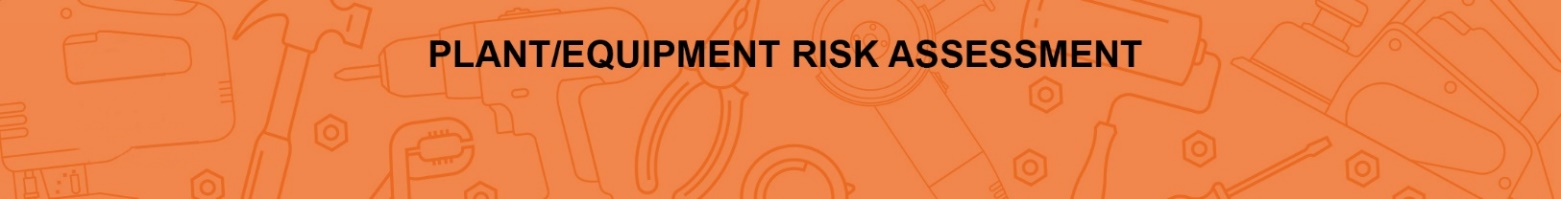 Scope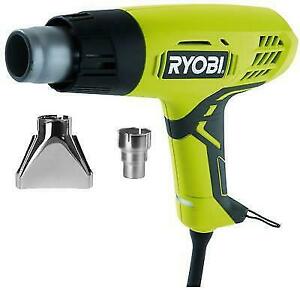 This document is intended to estimate potential human health and environmental risks posed by current and potential future conditions at State Library of Queensland (State Library) Fabrication Lab Facility. The risk assessment describes the approach to the risk assessment and facilitates appropriate ways to evaluate current and future risks.Refer to the Safe Operating Procedures (SOP) for information regarding the safe usage and check list for this equipment. N.B. This assessment can remain active for up to 5 years. However, an annual monitoring and review process should be undertaken and recorded – refer to the last page of this document.Below are the details of the manufacturing or production processes attributed to this item of equipment categorised by their assessed inherent risk levels (refer to the Equipment/Process Risk Matrix). The actions required for approval for each level of inherent risk are mandatory.Minimum standardsHazards and control measures Listed below are indicative hazards/risks and suggested control measures. These are by no means exhaustive lists. Add details of any other hazards/risks or additional controls you intend to implement. Indicate the control measures adopted. Detail their implementation and any additional controls required.© State of Queensland (State Library of Queensland) 2020This policy is licensed under a Creative Commons Attribution 3.0 Australia licence. You are free to copy, communicate and adapt this work, so long as you attribute the State Library of Queensland.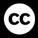 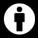 For more information see http://creativecommons.org/licenses/by/3.0/auPlant/Equipment Description: Heat GunPlant/Equipment Description: Heat GunLeaders:   Daniel FloodLeaders:   Daniel FloodLocations:   The Edge Fabrication labLocations:   The Edge Fabrication labAssessment Date:  02/03/2020Review Date:  02/03/2021Inherent Risk LevelInherent Risk LevelDetails of Processes       Action Required/ApprovalMediumWhen heating and shaping materials at moderate temperatures.When used for softening specific adhesives. When used with attachments that restrict or concentrate the hot air stream. When the heat gun is used within the fabrication lab workshop environment and under supervision.Document controls in planning documents and/or complete this Plant Risk Assessment.Minimum qualifications and experience Listed below are the general “minimum” recommendations for the management of this Plant/Equipment. Indicate the minimum management controls.   X	 State Library Staff with experience, ability and competency in the safe use of this plant/equipment   (indicate one or more of the following):X     Specific knowledge of the safe and correct use of this plant/equipmentX     Experience (i.e. previous involvement and familiarity) in the safe use of this plant/equipmentX     Demonstrated expertise, ability and competency with this plant/equipment   Documented qualifications relating to the use of this plant/equipment (e.g. in a staff profile)          OR X	   A Contractor, other than a State Library staff member, with:X     Expertise in the safe and correct use of this plant/equipment   Documented qualifications that demonstrate experience, ability and competency in the safe use of this plant/equipment. X    Will any staff require initial and/or ongoing training for the safe use of this plant/equipment?If yes, give details:   Initial training of new staff X    Will members be operating this plant/equipment?If yes, state how student use of this plant/equipment will be managed  (e.g. Workshop Safety Induction)Give details:   Safety Induction and under general supervision Further information if required:        Minimum control requirements  Supporting documentation available in the school on this plant/equipment includes: 	X   Operators ManualX   Safe Operating Procedures (SOP)X   Equipment Maintenance Records (EMR)X   A process for recording student safety induction e.g. Member induction register                            X   A process for recording staff training and experience, e.g. Staff induction register X     All guards are in place and in good working order for this plant/equipment      Safe Working Zones are defined for this plant/equipment  (e.g. yellow lines and/or appropriate signage)   X    Suitable personal protective equipment (PPE) is available to be used by all operators X    This plant/equipment complies with relevant safety standards Further information if required:  Work zones to be assessed by supervisor before commencing work with equipment Hazards/RisksHierarchy of Recommended Control MeasuresYesNoDetails of how this will be implemented(and any additional controls)Exposure to Rotatingor Moving Parts:  Entanglement andEntrapmentCould hair, clothing, ties, jewellery or other materials become entangled with moving parts of plant or materials in motion?  StrikingCould anyone be struck by moving objects such as the work piece being ejected, or by the unexpected or uncontrolled movement of the plant or work piece? Where possible, potentially hazardous portable power tools, including hot air guns, are substituted or replaced with less hazardous alternatives.XSupervisor to consider the requirements and alternates Exposure to Rotatingor Moving Parts:  Entanglement andEntrapmentCould hair, clothing, ties, jewellery or other materials become entangled with moving parts of plant or materials in motion?  StrikingCould anyone be struck by moving objects such as the work piece being ejected, or by the unexpected or uncontrolled movement of the plant or work piece? All necessary guards and safety devices are in place protecting users from all hot surfaces or moving parts.XAs per manufacturers standards and general pre-flight checks and proceduresExposure to Rotatingor Moving Parts:  Entanglement andEntrapmentCould hair, clothing, ties, jewellery or other materials become entangled with moving parts of plant or materials in motion?  StrikingCould anyone be struck by moving objects such as the work piece being ejected, or by the unexpected or uncontrolled movement of the plant or work piece? Staff and members training is provided to minimise exposure to these hazards and risks.XSafety inductionExposure to Rotatingor Moving Parts:  Entanglement andEntrapmentCould hair, clothing, ties, jewellery or other materials become entangled with moving parts of plant or materials in motion?  StrikingCould anyone be struck by moving objects such as the work piece being ejected, or by the unexpected or uncontrolled movement of the plant or work piece? Safe operating procedures (SOPs) are available and clearly displayed.XWith equipment and in SOP folderExposure to Rotatingor Moving Parts:  Entanglement andEntrapmentCould hair, clothing, ties, jewellery or other materials become entangled with moving parts of plant or materials in motion?  StrikingCould anyone be struck by moving objects such as the work piece being ejected, or by the unexpected or uncontrolled movement of the plant or work piece? “Safe Working Zones” are clearly defined for workspaces where the hot air welding gun is to be used.XSupervisor to assess requirements Exposure to Rotatingor Moving Parts:  Entanglement andEntrapmentCould hair, clothing, ties, jewellery or other materials become entangled with moving parts of plant or materials in motion?  StrikingCould anyone be struck by moving objects such as the work piece being ejected, or by the unexpected or uncontrolled movement of the plant or work piece? Operators are required to remove all jewellery, tuck in loose clothing and tie back long hair.XAs per SOPExposure to Rotatingor Moving Parts:  Entanglement andEntrapmentCould hair, clothing, ties, jewellery or other materials become entangled with moving parts of plant or materials in motion?  StrikingCould anyone be struck by moving objects such as the work piece being ejected, or by the unexpected or uncontrolled movement of the plant or work piece? All approved personal protective equipment (PPE) is used where required.XAll PPE is provided Slips, Trips, Falls and Abrasions:Can anyone using the plant or in the vicinity of the plant, slip, trip or fall due to the working environment or other factors?e.g. Poor housekeeping, dust on floors, slippery or uneven work surfaces, power cables across work areas causing injuries and abrasions?Slip resistant flooring is encouraged.  Regular checks are made for unsafe wear and damage. Inspections are made for any power leads, etc. XAnti-slip mats available if requiredSlips, Trips, Falls and Abrasions:Can anyone using the plant or in the vicinity of the plant, slip, trip or fall due to the working environment or other factors?e.g. Poor housekeeping, dust on floors, slippery or uneven work surfaces, power cables across work areas causing injuries and abrasions?Procedures are in place for the disposal of all waste materials around all work spaces where hot air activities are to be performed.XStorage & waste disposal proceduresSlips, Trips, Falls and Abrasions:Can anyone using the plant or in the vicinity of the plant, slip, trip or fall due to the working environment or other factors?e.g. Poor housekeeping, dust on floors, slippery or uneven work surfaces, power cables across work areas causing injuries and abrasions?Staff training is provided to minimise exposure to these hazards.XSafety inductionEnvironmental:  NoiseIs it likely that the normal operation of this plant will produce excessive noise levels?  Dust, Fumes andVapoursIs it likely there will be airborne dust particles, toxic fumes or volatile vapours produced and therefore be present in the workspace?  LightingIs there insufficient lighting to operate this plant in a safe manner? Is there a possible strobe lighting effect caused by faulty fluorescent tubes in the workspace?Heat guns are regularly maintained to help minimise the risk of exposures to these hazards.XRoutine checks and maintenanceEnvironmental:  NoiseIs it likely that the normal operation of this plant will produce excessive noise levels?  Dust, Fumes andVapoursIs it likely there will be airborne dust particles, toxic fumes or volatile vapours produced and therefore be present in the workspace?  LightingIs there insufficient lighting to operate this plant in a safe manner? Is there a possible strobe lighting effect caused by faulty fluorescent tubes in the workspace?All portable power tool maintenance is documented.XService records Environmental:  NoiseIs it likely that the normal operation of this plant will produce excessive noise levels?  Dust, Fumes andVapoursIs it likely there will be airborne dust particles, toxic fumes or volatile vapours produced and therefore be present in the workspace?  LightingIs there insufficient lighting to operate this plant in a safe manner? Is there a possible strobe lighting effect caused by faulty fluorescent tubes in the workspace?Staff and Members training is provided to minimise exposure to these hazards.XGeneral safety induction Environmental:  NoiseIs it likely that the normal operation of this plant will produce excessive noise levels?  Dust, Fumes andVapoursIs it likely there will be airborne dust particles, toxic fumes or volatile vapours produced and therefore be present in the workspace?  LightingIs there insufficient lighting to operate this plant in a safe manner? Is there a possible strobe lighting effect caused by faulty fluorescent tubes in the workspace?All ducted fume and vapour extraction systems are fully maintained, cleaned and emptied, connected and operational.XAs per general housekeeping proceduresEnvironmental:  NoiseIs it likely that the normal operation of this plant will produce excessive noise levels?  Dust, Fumes andVapoursIs it likely there will be airborne dust particles, toxic fumes or volatile vapours produced and therefore be present in the workspace?  LightingIs there insufficient lighting to operate this plant in a safe manner? Is there a possible strobe lighting effect caused by faulty fluorescent tubes in the workspace?Good lighting is provided to all workspaces and this is maintained on a regular basis.  Fluorescent tubes are checked and replaced as required.XAs per workspace risk assessment Environmental:  NoiseIs it likely that the normal operation of this plant will produce excessive noise levels?  Dust, Fumes andVapoursIs it likely there will be airborne dust particles, toxic fumes or volatile vapours produced and therefore be present in the workspace?  LightingIs there insufficient lighting to operate this plant in a safe manner? Is there a possible strobe lighting effect caused by faulty fluorescent tubes in the workspace?All approved personal protective equipment (PPE) is used where required.XAll PPE is  provided as per SOP requirements Electrical:Can the operator be injured by electrical shock due to working near or contacting with damaged or poorly maintained live electrical conductors such as power outlets, extension leads, safety switches, starters and isolators or casual water on the floor near plant and machinery?  Visual checks are made of all heat guns, their electrical switches, plugs and power leads, etc.XRoutine checks and maintenanceElectrical:Can the operator be injured by electrical shock due to working near or contacting with damaged or poorly maintained live electrical conductors such as power outlets, extension leads, safety switches, starters and isolators or casual water on the floor near plant and machinery?  Electrical safety inspections, testing and tagging, etc. are completed regularly as per guidelines.XAnnual test and tag for corded and battery charging unitsElectrical:Can the operator be injured by electrical shock due to working near or contacting with damaged or poorly maintained live electrical conductors such as power outlets, extension leads, safety switches, starters and isolators or casual water on the floor near plant and machinery?  Warning “Danger” tags (or similar) are affixed to all portable power tools under repair or maintenance preventing workers from using them.XStandard LOTO proceduresElectrical:Can the operator be injured by electrical shock due to working near or contacting with damaged or poorly maintained live electrical conductors such as power outlets, extension leads, safety switches, starters and isolators or casual water on the floor near plant and machinery?  Electrical maintenance on all portable power tools is documented.XService recordsExposure:Heat, Burns and ScaldsCould the plant operator be exposed to heating elements, exposed flame, flashback, molten metals or hot fluids likely to cause scalding or burning? Humid and hot work environments are often uncomfortable resulting in stress and low productivity.  HazardousSubstancesIs it likely that the plant operator or others nearby in the workspace could be exposed to hazardous or toxic chemicals such as oils, greases, coolants, volatile vapours, fumes or airborne toxic particulates?Heat guns are regularly inspected and maintained to help minimise the risk of exposure to the very hot metal surfaces generated at the nozzle and the extremely hot expelled air.XRoutine checks and maintenanceExposure:Heat, Burns and ScaldsCould the plant operator be exposed to heating elements, exposed flame, flashback, molten metals or hot fluids likely to cause scalding or burning? Humid and hot work environments are often uncomfortable resulting in stress and low productivity.  HazardousSubstancesIs it likely that the plant operator or others nearby in the workspace could be exposed to hazardous or toxic chemicals such as oils, greases, coolants, volatile vapours, fumes or airborne toxic particulates?All portable power tools maintenance is documented.XService recordsExposure:Heat, Burns and ScaldsCould the plant operator be exposed to heating elements, exposed flame, flashback, molten metals or hot fluids likely to cause scalding or burning? Humid and hot work environments are often uncomfortable resulting in stress and low productivity.  HazardousSubstancesIs it likely that the plant operator or others nearby in the workspace could be exposed to hazardous or toxic chemicals such as oils, greases, coolants, volatile vapours, fumes or airborne toxic particulates?Any potentially hazardous waste materials or toxic vapours resulting from this heating process are monitored and managed.XActive supervision and general housekeeping procedures Exposure:Heat, Burns and ScaldsCould the plant operator be exposed to heating elements, exposed flame, flashback, molten metals or hot fluids likely to cause scalding or burning? Humid and hot work environments are often uncomfortable resulting in stress and low productivity.  HazardousSubstancesIs it likely that the plant operator or others nearby in the workspace could be exposed to hazardous or toxic chemicals such as oils, greases, coolants, volatile vapours, fumes or airborne toxic particulates?Staff and Members training is provided to minimise exposure to these hazards.XSafety induction Exposure:Heat, Burns and ScaldsCould the plant operator be exposed to heating elements, exposed flame, flashback, molten metals or hot fluids likely to cause scalding or burning? Humid and hot work environments are often uncomfortable resulting in stress and low productivity.  HazardousSubstancesIs it likely that the plant operator or others nearby in the workspace could be exposed to hazardous or toxic chemicals such as oils, greases, coolants, volatile vapours, fumes or airborne toxic particulates?“Safe Working Zones” are clearly defined in all workspaces where the heat gun is to be used.XTo be assessed by the supervisor before use.Exposure:Heat, Burns and ScaldsCould the plant operator be exposed to heating elements, exposed flame, flashback, molten metals or hot fluids likely to cause scalding or burning? Humid and hot work environments are often uncomfortable resulting in stress and low productivity.  HazardousSubstancesIs it likely that the plant operator or others nearby in the workspace could be exposed to hazardous or toxic chemicals such as oils, greases, coolants, volatile vapours, fumes or airborne toxic particulates?All approved personal protective equipment (PPE) is used where required.XAll PPE is provided Ergonomics andManual Handling:Can the plant be safely operated, in a suitable location, providing clear and unobstructed access? Poorly designed work stations often necessitate teachers and students performing manual tasks involving heavy lifting and lowering, pushing, pulling or carrying, etc. Such tasks then contribute to a range of musculoskeletal sprains and strains for workers. Where possible, practical work benches are planned and adjusted to a comfortable work height thus minimising any unsafe or excessively strenuous manual tasks.XUse of standard working bench heights and adjustable stands as required. As per workspace risk assessment.Ergonomics andManual Handling:Can the plant be safely operated, in a suitable location, providing clear and unobstructed access? Poorly designed work stations often necessitate teachers and students performing manual tasks involving heavy lifting and lowering, pushing, pulling or carrying, etc. Such tasks then contribute to a range of musculoskeletal sprains and strains for workers. Sufficient workspace is provided to help ensure unobstructed, safe operation.XSupervisor to assess work space requirementsErgonomics andManual Handling:Can the plant be safely operated, in a suitable location, providing clear and unobstructed access? Poorly designed work stations often necessitate teachers and students performing manual tasks involving heavy lifting and lowering, pushing, pulling or carrying, etc. Such tasks then contribute to a range of musculoskeletal sprains and strains for workers. Floors are regularly cleaned and free of excessive wood dust, waste materials and other extraneous objects.XAs per standard housekeeping proceduresErgonomics andManual Handling:Can the plant be safely operated, in a suitable location, providing clear and unobstructed access? Poorly designed work stations often necessitate teachers and students performing manual tasks involving heavy lifting and lowering, pushing, pulling or carrying, etc. Such tasks then contribute to a range of musculoskeletal sprains and strains for workers. Staff training is provided with regard to manual handling techniques and procedures to minimise exposure to these hazards.XStaff safety and manual handling training.Explosion and Fire:As a consequence of using this particular item of plant and equipment, could anyone be injured by the release of stored energy triggered by volatile, explosive substances such as stored gasses, vapours or liquids?  Fire extinguishers of the correct type are readily available in all workspaces and positioned near exit doorways.XAs per Australian StandardsExplosion and Fire:As a consequence of using this particular item of plant and equipment, could anyone be injured by the release of stored energy triggered by volatile, explosive substances such as stored gasses, vapours or liquids?  Staff training is provided regarding procedures for the correct and appropriate use of fire safety equipment.XStaff Fire & Evac training.Explosion and Fire:As a consequence of using this particular item of plant and equipment, could anyone be injured by the release of stored energy triggered by volatile, explosive substances such as stored gasses, vapours or liquids?  Exits from buildings and other work areas are defined and access to them kept clear of obstructions.XAs per Australian building codesExplosion and Fire:As a consequence of using this particular item of plant and equipment, could anyone be injured by the release of stored energy triggered by volatile, explosive substances such as stored gasses, vapours or liquids?  Safety signage is posted clearly denoting the location of all fire safety items and emergency exits.XAs per Australian building codesOther Hazards/RisksAdditional Control MeasuresThese would relate to the specific student needs, locations and conditions in which you are conducting your activity.ApprovalApprovalApprovalApprovalSubmitted by:   Simon McKellarSubmitted by:   Simon McKellarSubmitted by:   Simon McKellarDate:  02/03/2020Approved as submitted.Approved as submitted.Approved as submitted.Approved with the following condition(s):Approved with the following condition(s):Approved with the following condition(s):Not Approved for the following reason(s):Not Approved for the following reason(s):Not Approved for the following reason(s):By:       By:       Designation:       Designation:       Signed:Signed:Date:       Date:       Staff members involved in the use of this risk assessment and the associated plant and equipment:Staff members involved in the use of this risk assessment and the associated plant and equipment:Signature:   ………………………………..    Date:      Signature:   ………………………………..    Date:      Signature:   ………………………………..    Date:      Signature:   ………………………………..    Date:      Signature:   ………………………………..    Date:      Signature:   ………………………………..    Date:      Signature:   ………………………………..    Date:      Signature:   ………………………………..    Date:      Monitoring and ReviewThis Plant and Equipment Risk Assessment is to be monitored and reviewed annually for a further four (4) years.Review  1:Review  1:Yes  NoAre allocated risk levels and “Actions required” unchanged over the past 12 months?Are Minimum Standards and Recommended Control Measures unchanged over 12 months?Staffing details have remained unchanged over the past 12 months?Are allocated risk levels and “Actions required” unchanged over the past 12 months?Are Minimum Standards and Recommended Control Measures unchanged over 12 months?Staffing details have remained unchanged over the past 12 months?If the responses are “NO” for any question, record current details here, and list all staff changes (with signatures)If the responses are “NO” for any question, record current details here, and list all staff changes (with signatures)If the responses are “NO” for any question, record current details here, and list all staff changes (with signatures)If the responses are “NO” for any question, record current details here, and list all staff changes (with signatures)Reviewed by:      Designation:      Designation:      Designation:      Signed:Review Date :      Review Date :      Review Date :      Review  2:Review  2:Yes  NoAre allocated risk levels and “Actions required” unchanged over the past 12 months?Are Minimum Standards and Recommended Control Measures unchanged over 12 months?Staffing details have remained unchanged over the past 12 months?Are allocated risk levels and “Actions required” unchanged over the past 12 months?Are Minimum Standards and Recommended Control Measures unchanged over 12 months?Staffing details have remained unchanged over the past 12 months?If the responses are “NO” for any question, record current details here, and list all staff changes (with signatures)If the responses are “NO” for any question, record current details here, and list all staff changes (with signatures)If the responses are “NO” for any question, record current details here, and list all staff changes (with signatures)If the responses are “NO” for any question, record current details here, and list all staff changes (with signatures)Reviewed by:      Designation:      Designation:      Designation:      Signed:Review Date :      Review Date :      Review Date :      Review  3:Review  3:Yes  NoAre allocated risk levels and “Actions required” unchanged over the past 12 months?Are Minimum Standards and Recommended Control Measures unchanged over 12 months?Staffing details have remained unchanged over the past 12 months?Are allocated risk levels and “Actions required” unchanged over the past 12 months?Are Minimum Standards and Recommended Control Measures unchanged over 12 months?Staffing details have remained unchanged over the past 12 months?If the responses are “NO” for any question, record current details here, and list all staff changes (with signatures)If the responses are “NO” for any question, record current details here, and list all staff changes (with signatures)If the responses are “NO” for any question, record current details here, and list all staff changes (with signatures)If the responses are “NO” for any question, record current details here, and list all staff changes (with signatures)Reviewed by:      Designation:      Designation:      Designation:      Signed:Review Date :      Review Date :      Review Date :      Review  4:Review  4:Yes  NoAre allocated risk levels and “Actions required” unchanged over the past 12 months?Are Minimum Standards and Recommended Control Measures unchanged over 12 months?Staffing details have remained unchanged over the past 12 months?Are allocated risk levels and “Actions required” unchanged over the past 12 months?Are Minimum Standards and Recommended Control Measures unchanged over 12 months?Staffing details have remained unchanged over the past 12 months?If the responses are “NO” for any question, record current details here, and list all staff changes (with signatures)If the responses are “NO” for any question, record current details here, and list all staff changes (with signatures)If the responses are “NO” for any question, record current details here, and list all staff changes (with signatures)If the responses are “NO” for any question, record current details here, and list all staff changes (with signatures)Reviewed by:      Designation:      Designation:      Designation:      Signed:Review Date :      Review Date :      Review Date :      